В целях совершенствования программно-целевых принципов организации бюджетной системы Сутчевского сельского поселения Мариинско-Посадского района Чувашской Республики, администрация Сутчевского сельского поселения Мариинско-Посадского района Чувашской Республики постановляет:1. Утвердить прилагаемый Перечень муниципальных программ Сутчевского сельского поселения Мариинско-Посадского района Чувашской Республики.2. Контроль за исполнением настоящего постановления оставляю за собой.3. Настоящее постановление вступает в силу со дня его подписания.Глава Сутчевского сельского поселения					С.Ю. ЕмельяноваУтвержденпостановлением администрацииСутчевского сельского поселенияМариинско-Посадского района Чувашской Республикиот 01.03.2021 № 9ПЕРЕЧЕНЬмуниципальных программ Сутчевского сельского поселения Мариинско-Посадского района Чувашской РеспубликиЧĂВАШ РЕСПУБЛИКИСĔнтĔрвĂрри РАЙОНĚКУКАШНИ ЯЛ ПОСЕЛЕНИЙĚНАДМИНИСТРАЦИЙĚЙЫШĂНУ2021.03.01 9 №Кукашни ялě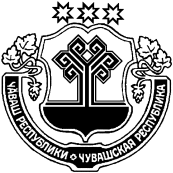 ЧУВАШСКАЯ РЕСПУБЛИКА
МАРИИНСКО-ПОСАДСКИЙ РАЙОНАДМИНИСТРАЦИЯСУТЧЕВСКОГО СЕЛЬСКОГОПОСЕЛЕНИЯПОСТАНОВЛЕНИЕ01.03.2021 № 9деревня СутчевоОб утверждении Перечня муниципальных программ Сутчевского сельского поселения Мариинско-Посадского района Чувашской РеспубликиОб утверждении Перечня муниципальных программ Сутчевского сельского поселения Мариинско-Посадского района Чувашской Республики№п/пНаименование программыПодпрограммыОтветственный исполнитель12341«Развитие потенциала муниципального управления» «Развитие муниципальной службы в Сутчевском сельском поселении Мариинско-Посадского района Чувашской Республики»; «Обеспечение реализации Муниципальной программы Сутчевского сельского поселения Мариинско-Посадского района Чувашской Республики«Развитие потенциала муниципального управления» на 2021-2035 годы»Администрация Сутчевского сельского поселения2«Управление общественными финансами и муниципальным долгом»«Совершенствование бюджетной политики и обеспечение сбалансированности бюджета»Администрация Сутчевского сельского поселения3«Обеспечение общественного порядка и противодействие преступности»«Профилактика незаконного потребления наркотических средств и психотропных веществ, наркомании»Администрация Сутчевского сельского поселения4«Повышение безопасности жизнедеятельности населения и территорий Чувашской Республики»«Защита населения и территорий от чрезвычайных ситуаций природного и техногенного характера, обеспечение пожарной безопасности и безопасности населения на водных объектах»Администрация Сутчевского сельского поселения5«Развитие земельных и имущественных отношений»«Управление муниципальным имуществом»Администрация Сутчевского сельского поселения6«Развитие потенциала природно-сырьевых ресурсов и повышение экологической безопасности»«Повышение экологической безопасности»Администрация Сутчевского сельского поселения7«Развитие транспортной системы»«Безопасные и качественные автомобильные дороги»Администрация Сутчевского сельского поселения8«Развитие культуры и туризма»«Развитие культуры»Администрация Сутчевского сельского поселения9«Формирование современной городской среды»«Благоустройство дворовых и общественных территорий»Администрация Сутчевского сельского поселения10«Развитие физической культуры и спорта»«Развитие физической культуры и массового спорта»Администрация Сутчевского сельского поселения